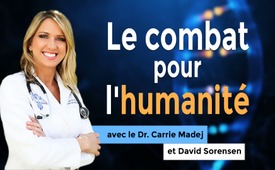 « Le combat pour l'humanité » avec le Dr. Carrie Madej et David Sorensen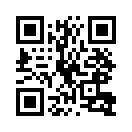 La bataille fait rage pour l'humanité. Le Dr Carrie Madej révèle comment Big Tech collabore avec Big Pharma pour introduire de nouvelles technologies dans les vaccins à venir qui vont modifier notre ADN et nous transformer en hybrides. Cela signifiera la fin de l’humanité telle que nous la connaissons et déclenchera le processus de transhumanisme : HUMAN 2.0 Les plans prévoient d’utiliser des vaccins pour injecter la nanotechnologie dans notre corps et nous connecter au cloud et à l’intelligence artificielle. Cela permettra aux gouvernements corrompus et aux géants de la technologie de nous contrôler sans que nous en soyons conscients. Cela peut paraître cool pour ceux qui ont vu trop de films de science-fiction, mais en réalité, cela mettrait fin à notre autonomie et nous rendrait esclaves d'entreprises technologiques mondialistes qui pourraient alors nous contrôler sans que nous nous en rendions compte.David Sorensen : Pourquoi des milliers de médecins et de scientifiques sont-ils censurés dans le monde entier ? Pourquoi les experts médicaux ne sont-ils pas autorisés à s'exprimer sur le vaccin Covid-19, et sur les traitements efficaces contre le Covid-19 ? Nous sommes dans une ère de censure sans précédent. La liberté d'expression a complètement disparu de la planète Terre. Des milliers et des milliers de documentaires, d'interviews, d'émissions de médecins et de scientifiques sont retirés d'Internet, c’est une réalité. Leurs sites web sont fermés, sans aucun avertissement. Qu'est-ce qui se passe ? Pourquoi y a-t-il une pression si agressive avec le vaccin Covid-19 ? Pourquoi tous les traitements qui réussissent contre le Covid-19 sont-ils littéralement bannis de tant de pays ? Il se passe quelque chose.

Bonjour, je suis David Sorensen. Aujourd'hui, j'accueille le Dr Carrie Madej dans notre studio. C'est une experte médicale qui fait des recherches depuis des décennies. Et elle a découvert des choses extrêmement inquiétantes sur le vaccin Covid-19.

Le Dr Carrie Madej a été la directrice médicale de deux grandes cliniques. Elle a une énorme expérience médicale et c'est un honneur pour nous de l'avoir parmi nous. Chers spectateurs, je vous encourage à regarder la vidéo jusqu'au bout et à l'écouter. Il s'agit peut-être de la vidéo la plus importante que vous verrez jamais dans votre vie.

Dr Carrie Madej : Je suis très heureuse d'être ici. Et je sens qu'il est très urgent que nous partagions cette information. J'ai commencé à faire des recherches sur les vaccins quand j’avais à peine une vingtaine d’années. Mais je n'avais jamais vu la technologie utilisée pour ce vaccin Covid-19 envisagée auparavant. Tout d'abord, ce vaccin utilisera un ARN modifié ou un ADN modifié dans le vaccin. Alors pourquoi est-ce important ? C'est important de le savoir parce que ça pourrait potentiellement modifier notre ADN, notre génome. Et pourquoi l'ADN ou l'ARN et notre génome sont-ils si importants ? Le génome est ce qui nous rend humains, ce qui nous distingue du reste des animaux et des plantes. C'est le plan de ce qui nous constitue, de la façon dont nous nous reproduisons, nous fonctionnons, nous nous réparons et nous développons. Une petite modification, une petite protéine qu'on ajoute ou qu'on enlève peut en fait créer un défaut congénital ou un trouble héréditaire. Donc quelque chose qui peut vraiment avoir un double effet sur nous, sur l'être humain. D'accord ? Ils proposent d'utiliser la technologie, et une partie de cette technologie s'appelle la transfection.
La transfection est la même technologie que celle utilisée pour produire un organisme génétiquement modifié, comme une tomate ou du maïs du supermarché. Et nous savons tous que Monsanto est assez connu pour produire des organismes génétiquement modifiés. Et ceux-ci ne sont pas aussi sains que le type organique et sauvage qu'on voit dehors dans la nature. Alors, si la même technologie est utilisée pour les plantes, que se passe-t-il pour nous, les humains ? Il est possible que nous ne soyons pas aussi sains. Et je voudrais rappeler à tout le monde que c'est la première fois que cette technologie est utilisée à grande échelle chez les humains. Nous serions l'expérience, nous serions les rats de laboratoire. Nous n'avons pas d'études à long terme, donc c'est très important de le savoir. Je vais vous montrer l'un des précurseurs de ce vaccin. Il s'agit de Moderna. Moderna a reçu environ un demi-milliard de dollars du gouvernement américain pour la recherche et le développement. Il est soutenu par la fondation Bill & Melinda Gates. Ils ont donc donné beaucoup d'argent pour ça. Je voudrais vous faire remarquer que chez Moderna, ils sont novices dans ce domaine. Ça ne fait pas si longtemps qu'ils sont là. Ils n'ont encore jamais développé de vaccin ou de médicament pour les humains. C'est leur première tentative. Et juste pour que vous le sachiez, ils ont des années-lumière d'avance sur un vaccin à fabrication rapide D'accord. Donc, ils sont passés de l'expérience en laboratoire à la phase 2 avec seulement 45 volontaires humains en 63 jours ! Deux mois ! C'est fou ! Ça aurait dû prendre des années.
Et je vous rappelle que c'est le délai le plus court jamais enregistré pour le développement d'un vaccin. Voici ce que leurs premières études ont montré, appliquées en phase 2, testées sur 45 personnes : 100% des personnes ayant reçu des doses élevées ont eu des effets secondaires systémiques après avoir eu ce vaccin à haute dose. Dans le groupe de vaccins Lotus, 80% des personnes ont eu des effets secondaires systémiques. Ici, nous voyons déjà les effets secondaires initiaux. À long terme, nous ne le savons pas du tout.
Donc, pour Moderna, une possibilité d'application pourrait être un patch, également appelé patch à micro-aiguilles. Vous pouvez donc obtenir des patchs à micro-aiguilles par la poste, Amazon ou UPS. L'avantage : vous pourriez vous-même l'appliquer sur votre peau. Vous retirez le film et voilà, vous êtes vacciné. Vous le faites vous-même. Alors, comment faites-vous ? Le patch a de minuscules micro-aiguilles dessus. Il est conçu à la manière d'une dent de serpent ou d'un museau de vipère. Donc, c'est comme la morsure d'un serpent, mais de plusieurs. Ils disent que vous ne le sentirez pas, mais ça va dans votre peau. Et les petites micro-aiguilles minuscules injectent la substance dans votre corps. Qu'est-ce qu'il y a dans une micro-aiguille ? Ce sera soit l'ADN, soit le vaccin ARN ! Numéro deux : ce sera quelque chose qui s'appelle la luciférase.
Eh bien, c'est très important à savoir. Ils ont breveté une enzyme qui s'appelle la luciférase. D'accord ? Lucifer, porteur de lumière, parce que c'est de la bioluminescence. Une lumière. Et c'est quelque chose que vous ne pouvez pas voir ou sentir. Si vous avez un appareil comme une application pour smartphone, vous pouvez le scanner et il s'allume. Cela montre un motif, un code numérique, un code-barres, un tatouage. Nous sommes marqués au fer rouge. Chaque personne a alors sa propre carte d'identité. Vous savez, cela me rappelle la Seconde Guerre mondiale. Vous devriez penser à être marqué comme un produit en magasin.
Ce sera donc là-dedans, comme preuve que vous avez été vacciné. Ils veulent pouvoir vous scanner pour vérifier que vous avez bien le vaccin. Donc, nous serons marqués. À quoi cela pourrait-il servir ? Il existe de nombreuses technologies, mais c'est quelque chose dont nous devons nous préoccuper.

Il y a donc deux choses : Nous avons un tout nouveau vaccin expérimental à base d'ADN, d'ARN, qui pourrait potentiellement modifier notre génome, et deuxièmement, nous serons tatoués ou marqués d'une ID. Et troisièmement, tout ça sera dans un hydrogel. Donc, l'hydrogel est une technologie développée par la DARPA, (agence du ministère de la Défense des États-Unis). C'est une petite partie du Pentagone, le ministère de la Défense. Ils font les inventions de science-fiction dont vous entendez peut-être parler. Il s'agit donc d'une de leurs inventions. Vous pouvez chercher sur YouTube « Hydrogel », la société « Profusa » et « DARPA » et regarder quelques clips, certaines de ces technologies. Il s'agit donc d'une technologie particulière. Elle s'insère sous la peau, à condition que le corps ne la rejette pas. Et c'est une nanotechnologie, des organismes robotiques microscopiques. Donc, ces organismes microscopiques, ces petits robots, seront dans votre corps. D'accord ? Ils peuvent se réunir, se séparer et se réunir à nouveau, et faire d'innombrables choses dans votre corps. L'idée est donc de recueillir des informations de votre corps. Vous pourriez mesurer votre tension artérielle, votre glycémie, votre rythme cardiaque, ce qui semble bien. Donc ils collectent ces informations. Mais ça peut aussi faire d'autres choses. Il peut compter le nombre de pas que vous avez faits, si vous tombez, si vous marchez, si vous avez vos règles et comment se déroule votre cycle menstruel, si vous avez des relations sexuelles ou si vous dormez. Il peut en fait détecter vos émotions. D'accord ? Toutes ces données, 24 heures par jour, 7 jours par semaine, 365 jours par an, sont collectées. Et où cela va-t-il ? Eh bien, ils prétendent que ça va vers une application intelligente, vers le cloud ou vers tout autre appareil. Mais qui reçoit ces informations ? Qui les utilise ? Dans quel but les utilisent-ils ? Il n'y a pas de réponse à cette question. L'autre chose importante à savoir est donc ceci : où sont collectées toutes ces informations nous concernant ? Nous sommes connectés à l'intelligence artificielle. Il faut le savoir : Ce n'est pas seulement un vaccin ! Nous sommes connectés à l'intelligence artificielle ! Vous devez le savoir: Ce n'est pas seulement un vaccin ! Nous sommes connectés à l'intelligence artificielle ! Donc, vous avez votre smartphone. Vous pouvez envoyer un SMS ou un e-mail, mais le téléphone ou quelqu'un d'autre peut aussi vous envoyer quelque chose, à votre appareil. Ça signifie que quelque chose peut renvoyer quelque chose à notre corps. Des messages et des informations. Que peut-il se passer ? J'imagine que votre humeur serait affectée, ou votre comportement, ou votre mémoire. Cela pourrait vraiment causer beaucoup de problèmes. Et qui est responsable de cela ? Le ministère de la Défense ? Bill et Melinda Gates ? Qui s'en occupe ? Nous n'avons pas encore de réponses, mais c'est quelque chose qu'il faut vraiment savoir, parce que c'est à l'ordre du jour !
Et je ne sais pas si vous avez déjà entendu parler d'ID 2020. C'est l'idée que tout le monde doit avoir une identification unique ! Et avec cette identification, tout sera réglé. Plus besoin de carte de crédit, plus besoin d'argent liquide ! Ce tatouage, ce n'est que le début de l'identification univoque ! Cela signifie la fin de l'argent liquide, la fin des cartes de crédit et ce n'est que le début de tout ! D'accord ? La perte d'autonomie, la perte d'indépendance, la perte de la vie privée. Nous devons vraiment savoir ce que ces personnes ont l'intention de faire !
Parlons maintenant de l'hydrogel. Les entreprises prétendent que l'hydrogel a le potentiel d'être un « système d'administration immédiate de médicaments à la demande ». Et je ne dis pas qu'on le met dans ce vaccin, mais je dis que c'est la même technologie. Vous devez le savoir ! C'est donc une « administration immédiate de médicaments à la demande ». Ça signifie que par une application de lumière, un médicament serait délivré directement dans votre corps. C'est inquiétant, parce que normalement, quand je veux prendre un médicament, j'ai un emballage avec une étiquette, je vois le comprimé, il est marqué, et je le prends quand je veux. J'ai le contrôle ! Mais qu'en est-il lorsque quelque chose est livré par la lumière ? Et je ne suis pas tout à fait sûr de ce qu'ils sous-entendent par là mais c'est de cela qu'ils parlent. Est-ce que quelque chose dans votre corps peut être activé de l'extérieur ? Est-ce que vous saurez qu'il a été activé ? Et s'il y a un problème avec ça, alors quoi ? Je veux dire, pouvez-vous imaginer l'impact de cela ? Que se passerait-il si un groupe de personnes devenait incontrôlable ? Quelque chose en vous pourrait-il être stimulé pour vous calmer ? J'imagine que dans de mauvaises mains, ce serait très dangereux. Est-ce une des raisons pour lesquelles notre armée est impliquée ? Je vous donne juste quelques idées pour réfléchir de manière critique, pour faire vous-même des recherches sur ces choses, sur ce qui serait possible avec ces vaccins. Vous devez vraiment savoir qu'ils ne nous donnent pas seulement un vaccin ! Ils manipulent notre ADN, notre génome ! Et ils disent : Ce n'est que temporaire, mais je vous dis qu'il est possible de manipuler le génome de façon permanente avec la transfection, et nous ne le remarquerons pas tant qu'ils ne l'auront pas fait avec nous tous ! Voulez-vous prendre ce risque ?

David Sorensen : Un autre point qui est extrêmement préoccupant, c’est que c’est le numéro 1 des distributeurs de vaccins qui fait avancer le projet. Il s'agit de Bill Gates. C'est un homme qui n'a réellement aucune formation médicale.
J'aimerais vous poser une question. Quand vous êtes malade, vous allez voir un médecin. Vous allez voir quelqu'un qui a été formé pour bien vous soigner, quelqu'un qui peut poser un diagnostic précis et qui peut proposer les meilleurs traitements pour vous guérir. Iriez-vous chez une personne qui n'a absolument aucune formation médicale ? Aucun d'entre nous ne le ferait. Bill Gates, cependant, est le numéro 1 mondial. Il contrôle les gouvernements et les organisations de santé dans de nombreux pays. Il est le numéro 1, le financier de l'Organisation mondiale de la santé. Il dicte ce qu'ils font et ce qu'ils ne font pas. C'est un homme qui n'a littéralement aucune formation médicale, et pourtant il est la voix principale dans le monde, qui oriente l'humanité dans son ensemble vers des décisions médicales extrêmement dangereuses, une direction médicale. C'est lui qui finance les entreprises de vaccins. C'est lui qui a parlé au président Trump. Vous pouvez écouter ce clip, il ne s'agit que de quelques secondes, où il dit mot pour mot au président Trump : « Nous ne devrions pas étudier les risques et les dommages des vaccins ».
Bill Gates : La deuxième fois que je l'ai vu, c'était après, en mars 2017, à la Maison Blanche. Lors de ces deux rencontres, il m'a demandé si les vaccins n'étaient pas malgré tout une mauvaise idée. Il a envisagé de créer une commission chargée d'étudier les effets nocifs des vaccins. Robert F. Kennedy Junior a en effet déclaré que les vaccins étaient nocifs. Et j'ai dit : Non, c'est une impasse, ce n'est pas une bonne idée. Ne le fais pas.
David Sorensen : Bill Gates est connu pour les ravages qu'il a causés dans le monde entier avec ses vaccins. Robert F. Kennedy Junior est un proche parent de feu John F. Kennedy, qui a été assassiné parce qu'il enquêtait sur la corruption de la CIA. Robert Kennedy a la même passion pour la vérité et la lutte contre la corruption. Il a enquêté sur l'industrie des vaccins de Bill Gates et il a rédigé un rapport montrant comment il a rendu des millions de femmes stériles sans qu'elles le sachent. Il a provoqué la paralysie, l'autisme, la mort de centaines de milliers d'enfants. Il a été expulsé d'Inde pour cela. Il y a une pétition à la Maison Blanche avec plus de 600 000 signatures de personnes qui demandent une enquête sur Bill Gates pour crimes contre l'humanité. Voilà l'homme… zéro formation médicale. Il ne sait rien sur la manière de soigner les gens malades, et pourtant il est le numéro 1 des fabricants de vaccins. Pourquoi fait-il cela ?
Il a dit que son entrée dans le secteur de la vaccination était le meilleur investissement commercial qu'il ait fait. En faisant du commerce avec les vaccins il a multiplié sa fortune qui est passée de 15 milliards à 100 milliards de dollars.
Pour cela, il possède la plupart des médias ou les soudoie. Le célèbre journaliste allemand Udo Ulfkotte qui a été rédacteur pour l'un des plus grands journaux d'Europe, a fait des aveux choquants il y a quelques années, 
Il a dit : « J'ai été journaliste pendant 25 ans. Pendant toutes ces années, on m'a appris à mentir, à tricher et à ne jamais dire la vérité au public ». Et il ajoute : « J'ai été corrompu par des milliardaires américains, par la CIA, par des sociétés secrètes et par les services secrets allemands. »
Udo Ulfkotte : Je suis journaliste depuis 25 ans. J'ai été éduqué à mentir et à tricher, à ne pas dire la vérité. C'est mal ce que j'ai fait dans le passé, manipuler les gens, faire de la propagande. Et ce n'est pas bien ce que nous avons fait, mes collègues et moi, parce que nous avons été soudoyés pour tromper les lecteurs, pas seulement en Allemagne, mais dans toute l'Europe. Nous vivons dans une république bananière, pas dans un pays démocratique où nous aurions la liberté de la presse et les droits de l'homme. J'ai été soutenu par le service central de renseignement, par la CIA. J'en ai assez, je ne veux plus de ça. Alors j'ai écrit un livre. Pas pour gagner de l'argent, non, je vais avoir beaucoup de problèmes. Je veux montrer aux gens en Allemagne, en Europe et dans le monde entier ce qui se passe derrière les portes fermées.
David Sorensen : Pourquoi est-ce important dans le contexte des vaccins ? Récemment, une réunion secrète des experts en sécurité des vaccins de l'Organisation mondiale de la santé a eu lieu à Genève, en Suisse. La réunion était secrète. Elle ne devait pas être divulguée. Quelqu'un de consciencieux a fait fuiter les informations de la réunion, car ces experts de haut niveau en matière de sécurité des vaccins, venus du monde entier, ont reconnu mutuellement qu'il existait de graves problèmes de sécurité. Nous sommes profondément préoccupés par les nombreux problèmes de santé à long terme causés par les vaccins et les nombreux décès qu'ils entraînent. Un des principaux scientifiques de l'Organisation mondiale de la santé a déclaré littéralement : « Dans de nombreux pays, nous n'avons pas de bons systèmes de sécurité et nous ne pouvons pas répondre aux questions des gens sur les décès dus aux vaccins. »
Dr Soumya Swaminathan, OMS : Nous ne sommes pas en mesure de donner des réponses claires lorsque les gens posent des questions sur les décès survenus à cause d'un vaccin particulier.
Dr Stephen Evans, OMS : Et c'est pourquoi il ne me semble pas incorrect de dire qu'il y a de plus en plus d'incidents indésirables liés à l'antigène, mais qui n'ont peut-être pas été identifiés en raison du manque de statistiques dans les études initiales.
Dr Martin Friede, OMS : Vous avez raison : le plus grand souci de santé publique que nous voyons, ce sont les accusations d'effets à long terme.
Dr Heidi Larson, OMS : Nous avons des professionnels de la santé critiques qui commencent à remettre en question les vaccins et la sécurité des vaccins. Avec un peu de chance, on a une demi-journée consacrée aux vaccins pendant les études. Ensuite, il faut se tenir au courant soi-même.
David Sorensen : Il est bien connu que les vaccins classiques sont très dangereux et ont de graves effets secondaires. Les médias cachent cela à tout prix au public. Le gouvernement américain a récemment organisé une audition avec Mark Zuckerberg, le PDG de Facebook. Un sénateur a attiré l'attention sur ce point : Le gouvernement amér-icain a récemment versé plus de 4 milliards de dollars à des personnes dont la vie a été détruite par des vaccins. Alors pourquoi Facebook cache-t-il à ses utilisateurs des informations sur les dommages causés par les vaccins ?
Bill Posey : En avril, je vous ai écrit que j'étais déçu que Facebook restreigne la liberté d'expression et que j'envisageais d'aborder le risque de vaccination. Reconnaissant les incertitudes et les risques des vaccins, le gouvernement fédéral a créé un fonds fiduciaire. Ce fonds a versé plus de quatre milliards de dollars pour indemniser les personnes qui ont subi des dommages suite à la vaccination. Il n'y a pas de message plus clair sur le risque vaccinal que l'existence et les paiements de ce fonds. De temps en temps, la recherche médicale a identifié des cas de risques spécifiques liés aux vaccins. Quelqu'un ne devrait-il pas avoir la possibilité d'exprimer une opinion différente de la vôtre ? Je veux dire, plus de quatre milliards de dollars ont été versés par le fonds, à plus de quatre mille personnes. Ne pensez-vous pas que les gens devraient avoir des informations pour pouvoir prendre une décision plus fondée ?
Mark Zuckerberg : Membres du Congrès, c'est ce que je fais, et c'est pourquoi nous n'empêchons pas les gens de publier sur leur page quelque chose qui est faux. Quelqu'un tape dans le champ de recherche quelque chose qui pourrait conduire à des contenus anti-vaccins... nous ne leur recommandons pas de résultats de recherche anti-vaccination.
Bill Posey : Les gens qui sont lésés par cette politique sont en effet des parents d'enfants handicapés, et je ne pense pas que nous devrions, ou que vous devriez, leur tourner le dos si vite, si vous regardez les statistiques terribles. Je pense que vous faites une grave erreur.
David Sorensen : Une forme sévère d'autisme fait que les gens ne sont plus capables de penser clairement, ils ne peuvent pas parler correctement, ils ne peuvent pas se comporter correctement, ils sont handicapés mentaux. Une étude a été menée par le CDC pour examiner le lien entre les vaccins et l'autisme sévère. Ils ont en effet découvert que les vaccins provoquent l'autisme. Cependant, ils ont jeté toutes les preuves dans une poubelle qu'ils ont placée au milieu de la pièce. Ils ont détruit les preuves et ils ont publié un document scientifique dans la prestigieuse revue PEDIATRICS en disant que non, les vaccins ne causent pas l'autisme. Le scientifique principal de cette enquête, de cette étude, William Thompson, est sorti et a dit « Je suis coupable, nous avons caché la vérité au public ».
Conversation téléphonique de William Thompson avec Brian Hooker :
Vous et moi nous nous connaissons à peine, mais vous avez un fils autiste et moi une grande honte.
Journaliste Del Bigtree : Il y a un lanceur d'alerte du CDC qui annonce que le CDC a commis une fraude dans l'étude ROR et qu'ils savaient que les vaccins provoquaient effectivement l'autisme.  
Parents d'enfants handicapés dus à la vaccination :
•  Avant la vaccination, mon fils aîné pouvait marcher, mais plus après ! 
•  J'ai donc appelé la clinique et j'ai dit que je pensais que mon enfant avait un effet secondaire.
•  Et puis il a commencé à se cogner la tête sans arrêt, il tapait contre tout ce qu'il pouvait trouver.
Enregistrement de William Thompson : Je suis assis au bon endroit en ce moment pour vous donner plein d'informations : 
(Insertion vidéo : Le risque relatif de recevoir un diagnostic d'autisme était gigantesque.)
Udo Ulfkotte : Wow ! Le CDC était au courant du risque d'autisme dû au vaccin ROR depuis le début !
Dr Coleen Boyle : Et le verdict du CDC : la meilleure politique publique est tout simplement de continuer à vacciner. 
Dan Burton : Vous dirigez nos autorités sanitaires et vous avez l'obligation de veiller à ce que ces études soient complètes, afin que nous connaissions tous les faits. 
Enregistrement de William Thompson : Oh mon Dieu ! Je ne peux pas le croire... nous l'avons fait !
Journaliste Del Bigtree : …détruit des données, induit le Congrès en erreur, causé de graves dommages à des enfants innocents 
Jim Sears (pédiatre) : Tout ce que j'ai dit à mes patients au cours des dix dernières années est basé sur des mensonges et des dissimulations.
Bill Posey : Vous devriez pouvoir compter sur les autorités fédérales pour vous dire la vérité...
Doreen Granpeesheh : En 1978, la prévalence de l'autisme était d'un enfant sur 15 000.
Stephanie Seneff : Au rythme actuel, nous pouvons prédire que d'ici 2032, 80 % des garçons qui naîtront finiront dans le spectre de l'autisme. 80 % des garçons !
Doreen Granpeesheh : Ce nombre énorme d'enfants qui sont diagnostiqués autistes chaque jour...
Stephanie Seneff : ... ce sera une catastrophe totale ! Vous laissez cela arriver.
David Sorensen : C'est un crime de l'organisation de la santé au plus haut niveau de nous cacher cette information. Les médias cachent cette information.
Le documentaire VAXX montre en effet l'immense destruction causée par les vaccins dans le monde entier. Les gens expriment l'indicible souffrance du cœur que les vaccins ont causée à leurs enfants, qui ne peuvent plus marcher, plus parler, plus penser. Ce documentaire a été interdit, réprimé et censuré de toutes les manières possibles. C'est pourquoi j'ai invité le Dr. Carrie Madej à parler des vaccins, car le vaccin Covid-19 présente tous les dangers des vaccins classiques, plus tous les risques inhérents aux nouvelles technologies introduites sans tests de sécurité.
Bill Gates dit littéralement dans une interview avec la BBC qu'ils sautent les tests de sécurité habituels parce qu'ils n'ont pas le temps. Comment ça, pas le temps ?
C'est absolument fou ! Et il a aussi dit qu'au moins sept cent mille personnes vont souffrir d'effets secondaires. Et ces effets secondaires incluent le cancer, les maladies auto-immunes, la paralysie, la mort, toutes sortes d'effets secondaires graves. Je vais passer le clip dans lequel vous pouvez entendre Bill Gates parler de l'omission des tests de sécurité.
Bill Gates : Et le moyen de nous ramener au monde d'avant le Covid consiste à vacciner les sept milliards de personnes. L'efficacité chez les personnes âgées, dont le système immunitaire est affaibli, est un grand défi. Pour y parvenir, si on utilise vraiment le vaccin, on risque de se heurter à des problèmes de sécurité. Il faudrait donc terminer en dix-huit mois quelque chose qui prend normalement cinq ou six ans. Mais il y aura un compromis : moins de tests de sécurité que ce que nous avons normalement.
Intervenant du studio : Si je comprends bien, il peut y avoir des compromis sur les mesures de sécurité auxquelles on s'attendrait normalement, parce que le temps est tellement compté ?
Bill Gates : Eh bien, si vous voulez attendre pour voir si un effet secondaire apparaît deux ans plus tard, cela prend deux ans.
David Sorensen : Dans le clip suivant, on entend Bill Gates dire qu'il injecte des organismes génétiquement modifiés, directement dans les veines de jeunes enfants. 
Bill Gates : Les effets secondaires isolés sont un peu préoccupants. Avons-nous besoin de tests de sécurité ? Nous utilisons des organismes génétiquement modifiés, et nous les injectons dans les bras de petits enfants, nous les injectons directement dans la veine. On utilise des organismes génétiquement modifiés et on les injecte directement dans le bras. On les injecte directement dans la veine. Donc oui, je pense que nous devrions peut-être avoir un système de sécurité où nous ferions des essais et des tests.
David Sorensen : Regardez l'expression de son visage. Comme il aime ça, il regarde sur le côté et sourit ... « des organismes génétiquement modifiés et on les injecte dans les petits bras des enfants, on les injecte directement dans la veine... » 
Donc oui, peut-être qu'on devrait avoir des tests de sécurité, ce qui veut dire qu'ils ne l'avaient pas encore au moment où il l'a dit. Ça veut dire qu'ils ont injecté des organismes génétiquement modifiés à des millions de personnes depuis des décennies. Ça peut modifier leur ADN, ce qui provoque une énorme destruction de leur corps. Et il dit simplement : « Oui, peut-être que nous devrions avoir un système de sécurité » !
Extraits (citations) :
 «  ... parce que nous ne sommes pas en mesure de donner des réponses claires lorsque les gens posent des questions sur les décès survenus en raison d'un vaccin particulier. »
« De grandes préoccupations sanitaires que nous avons vues, accusations d'incidents à long terme et de longue durée. »
« Nous avons de très nombreux professionnels de la santé en première ligne qui commencent à remettre en question les vaccins et aussi la sécurité des vaccins. »
« Ce serait la catastrophe totale si ça continuait comme ça. »
David Sorensen : Il se passe autre chose, c'est extrêmement dangereux. Mike Adams de Natural News est un scientifique qui étudie cela depuis de nombreuses années. Il a fait une vidéo il y a des années dans laquelle il disait textuellement : ils vont créer une pandémie de Covid et ensuite introduire un vaccin qui va tuer des millions de personnes parce qu'ils veulent réduire la population mondiale.

Mike Adams : Ils sont appelés à participer à un programme d'inoculation-meurtrier. Ça pourrait se passer de la façon suivante : D'abord, il y a une épidémie planifiée, la libération d'armes biologiques manipulées. Nous avons vu le coup d'essai, l'épidémie de rougeole à Disney World, pour promouvoir le mandat de vaccination SPE 277 en Californie. Ça se fait au niveau global. Une arme biologique est libérée. Ça entraîne des appels au financement massif de l'industrie des vaccins par l'Etat. Et comme par miracle, le vaccin sera ensuite développé en un temps record. Tout le monde sera obligé de se faire vacciner, mais le vaccin sera tel qu'il tuera les gens. Le kill-switch pour l'humanité, la grande mort. De nouvelles lois exigeront que tout le monde se fasse vacciner. Les personnes non vaccinées ne pourront plus utiliser les transports en commun. Ils ne pourront pas prendre l'avion, ils se verront refuser un compte en banque. 
Et dans ce vaccin, ils introduiront bien sûr d'autres armes fabriquées par biotechnologie. Il s'agira de souches virales à longue latence, qui ne seront peut-être actives que des mois plus tard. Dès que l'effet commencera à se faire sentir, ils verront des gens mourir dans les rues, dans toutes les villes, dans le monde entier. Lorsque cela commencera, les médias encourageront un deuxième tour de vaccination. Ce deuxième tour sera un kill-switch plus court, qui tuera les gens en quelques semaines, pas en quelques mois, peut-être en quelques jours dans certains cas. 
Si tu fais la queue pour te faire vacciner, tu seras probablement mort en peu de temps. Et c'est le cas, les vaccins sont devenus une arme. Ils sont un facteur de mort pour l'humanité. Rappelle-toi que les mondialistes ne veulent pas des humains, du moins pas de la plupart d'entre nous. Ils veulent dépeupler la planète de 90%. Les vaccins sont devenus de plus en plus des armes biologiques.
David Sorensen : Mike Adams a-t-il perdu la tête, est-il fou ? Pourquoi dit-il cela ? Je reviens au Dr Carrie. Elle va expliquer quelques choses sur le passé de Bill Gates, sa mission et l'agenda général de dépopulation du monde.
Revenons à vous, Carrie.
Dr Carrie Madej : Alors, vous vous demandez peut-être pourquoi, pourquoi cela arrive avec ce nouveau vaccin ? Pourquoi ces nouvelles technologies ? Eh bien, chaque fois que je ne suis pas sûre de quelque chose, je me dis de suivre l'argent. Et si vous regardez le contexte, les bailleurs de fonds qui essaient d'être les précurseurs de la fabrication des vaccins, si vous regardez la recherche et le développement, si vous regardez ce qu'il y a derrière les grandes organisations de santé comme l'OMS, l'Institut national de la santé, le Centre de surveillance des maladies du CDC, vous trouvez les mêmes noms. L'un des plus grands donateurs est la Fondation Bill & Melinda Gates. Un autre que vous n’avez pas souvent remarqué, c'est notre armée, le ministère de la Défense et la DARPA (Defense Advanced Research Projects Agency), qui est une autre branche du Pentagone. Donc, vous voyez ça tout le temps. Ok, donc nous savons qu'il y a des entités, l’armée.
Mais regardons ces personnes, Bill et Melinda Gates, qui parlent si brutalement. Pourquoi s'intéressent-ils aux vaccins ? Parce qu'ils font partie de la technologie informatique. Ce sont des gens de la technologie. Ils n'ont pas de formation en santé, en science ou en épidémiologie. C’est eux qui mettent des millions et des millions de dollars dans ces entreprises et qui les financent, donc ils ont aussi un intérêt personnel à gagner de l'argent avec ça, parce qu'on peut gagner de l'argent avec les vaccins.
Et si on regarde l'histoire de la famille, on voit que la famille Gates a été très impliquée dans l'eugénisme. L'eugénisme, c'est le contrôle mondial de la population ! Tous deux pensent qu'il y a trop de gens dans le monde, et que pour créer un monde sain, il faut le dépeupler. Comment peut-il décider qui reste et qui part ? Dans la vidéo, il dit que grâce à la nouvelle technologie des vaccins, nous pouvons dépeupler la population. Il pense de 10 à 15 %.
Citation de Bill Gates : « Il y a aujourd'hui 6,8 milliards d'êtres humains, il y en aura 9 milliards dans peu de temps. Si nous faisons vraiment un super boulot maintenant, avec de nouveaux vaccins et des soins de santé reproductive, nous pourrons peut-être réduire la population de 10 à 15%. »
Dr Carrie Madej : Qui est-il pour décider qui reste et qui part ? C'est quand même très inquiétant. Il faut regarder la motivation de celui qui nous pousse à le faire. Est-ce que c'est sa motivation ? Il y a encore une chose à savoir : La fondation Bill & Melinda Gates et le Pentagone DARPA ont effectivement financé quelque chose qui s'appelle Gene Drive Research ou technologie de modification des gènes. C'est exactement ce qu’ils pensent peut-être. Il s'agit d'extinction, d'extermination d'espèces. Ils proposent de l'utiliser et ont dépensé des millions de dollars pour éradiquer des espèces de la planète. Ils veulent le faire avec les moustiques et les plantes en Afrique. Encore une fois, est-ce que quelqu'un en a parlé ? Donc, s'ils parviennent à éradiquer une espèce sur la planète, ça pourrait s'appliquer à l'homme. Et s'il y a une espèce, une race qu'ils n'aiment pas ? Il y a là un potentiel. Et comment font-ils ? Ils le font par mutagenèse. Ils mutent un gène. Encore une fois, ce mot s'appelle transfection. C'est un moyen de manipuler l'ADN, de faire muter un gène. C'est la même technologie qu'ils utilisent dans ce nouveau vaccin contre le Covid-19. Mais nous devons voir la motivation derrière tout cela ! Pourquoi sont-ils si pressés ? Et vous savez, si le vaccin nous endommage, si des gens ont un cancer, sont paralysés, meurent, personne n'a de droits de recours. Nous ne pouvons pas porter plainte ! Nous n'avons pas de voix parce qu'aux États-Unis, ils ont voté deux mandats pour dégager les fabricants de vaccins et tous ceux qui les administrent, de toute responsabilité, de toute responsabilité ! D'abord en 1986 ! Si on regarde la loi sur les vaccins, on voit qu'ils sont déjà exonérés de toute responsabilité. Puis, pour vraiment brouiller les pistes, en février 2020, les États-Unis ont pris les devants en adoptant une loi de précaution d'urgence qui implique une responsabilité zéro complète pour tous les fabricants de vaccins. Encore une fois, il y a deux mandats, et même avec cette loi préventive d'urgence, ils peuvent imposer des vaccins à la population, c'est-à-dire lorsqu'il n'y a pas de traitement connu pour l'infection. Ça nous amène au point suivant. Il y a un traitement ! Des médecins nous ont contactés. Nous connaissons différents traitements, en effet. Vous avez peut-être déjà entendu parler de l'hydroxychloroquine. Elle a été bannie de certains protocoles. Même dans mon État, la Géorgie, où je suis autorisé à exercer, les pharmacies peuvent désormais refuser à leur gré la prescription d'hydroxychloroquine. Nous n'avons jamais eu cela auparavant. Pourquoi empêche-t-on les médecins de prescrire un traitement dont nous savons qu'il est efficace contre ce virus – et même qu'il le prévient !? Je ne sais pas. Je pense que c'est peut-être l'argent, peut-être est-ce un programme pour les fabricants de vaccins ? Qu'est-ce que ça peut être d'autre ? Des médecins américains en première ligne parlent de leur expérience. Ils ont eu des expériences et des succès avec l'hydroxychloroquine. Ils ont eu une audience publique. Puis ils ont été réduits au silence. Leur site web est devenu introuvable, un médecin a été licencié, un autre calomnié. Voilà les conséquences de leur témoignage.
The Frontline Doctors des États-Unis : 
« Hier, il y a eu plus de 20 millions de clics sur YouTube, Google, Facebook et Twitter. Puis ils nous ont supprimés. J'en ai assez de voir des gens mourir sous nos yeux. Nous étions encore plus consternés par ce filet de peur dans lequel les gens ont été enveloppés. Quand il y avait un traitement, ils étaient guéris. Il y a un traitement. Les gens ont peur de le dire. S'ils donnent le remède à temps, il stoppe le processus de la maladie ! La maladie s'arrête. Nous te suivons de près, Big Tech ! C'est ce que nous faisons ! Nous ne nous tairons pas ! La première demande n'est pas la dernière ! Bon, vous ne vous reposerez pas quand nous reviendrons. Nous viendrons. Nous sommes des milliers ! Et d'ailleurs, le flot de preuves concernant l'hydroxychloroquine est sauvegardé et c'est la solution pour l'Amérique. C'est un tsunami ! »
« Le produit était autrefois utilisé tout le temps. Il n'y a pas de Covid, presque zéro ! Le Dr Raoult est le n°1 mondial des infections et l'a approuvé. Il a traité 4 000 personnes avec ce produit. Avec un résultat formidable ! L'hydroxychloroquine est efficace ! Ne pas le donner aux malades, c'est honteux ! Nous vous apportons cette nouvelle : l'hydroxychloroquine fonctionne ! »
« Je suis le Dr Stella Immanuel. Je suis pédiatre et médecin urgentiste ici au Texas. Je suis originaire du Cameroun et j'ai étudié la médecine au Nigeria. Nous utilisons l'hydroxychloroquine et aussi la camoquine, la flavoquine et toutes ces substances actives. Je suis donc habituée à ces médicaments. Alors quand ils ont commencé à dire que ça ne marchait pas et que c'était dangereux, j'ai pensé : Quoi ? On en donne aux bébés, aux femmes enceintes, aux personnes âgées, tout le monde en prend. L'hydroxychloroquine est efficace ! J'ai traité plus de 350 patients : asthmatiques, diabétiques, personnes âgées, peu importe. Et pas un seul décès ! Républicains, n'ayez pas peur ! Le Covid a un remède, on peut aussi prévenir le Covid ! »
« Il est important de reconnaître qu'il y a un effort concerté pour tenir à l'écart du peuple l'innocuité et l'efficacité de l'hydroxychloroquine, et nous devons tous nous faire entendre. Merci. »
« La seule façon d'obtenir cette ressource est la suivante : vous devez la réclamer ! Ecrivez aux membres du Congrès, aux gouverneurs, tweetez au président Trump. Si vous le réclamez, vous l'obtiendrez et vous pourrez sauver votre vie et celle de beaucoup d'autres. Faites-le ! »
« Je vous remercie beaucoup. Oui, faisons-le ! Exigeons tous de l'hydroxychloroquine ! Quel est notre hashtag ? #hydroxychloroquinewirkt. Directement au président ! »

David Sorensen : Aux Pays-Bas, il y a plus de 1 700 professionnels de la santé – imaginez ce chiffre un instant – soutenus par des dizaines de milliers de personnes ordinaires qui ont écrit une lettre au gouvernement avec deux messages.
Premièrement, ils disent : « Il est extrêmement inquiétant que les médecins et les scientifiques soient réduits au silence, et blâmés lorsqu'ils s'expriment sur les traitements existants efficaces contre le Covid-19, sûrs, bon marché et largement disponibles. »
Et deuxièmement : « Pourquoi les gouvernements interdisent-ils ces traitements efficaces, peu coûteux et sûrs, alors qu'ils mettent en avant un vaccin non testé et peu sûr ? »
Les gouvernements versent déjà des milliards de dollars à ces développeurs de vaccins. Ces montants sont fous. C'est votre argent ! Avec cela, vous êtes contrôlés, réprimés et même tués !!! En Espagne, 600 médecins se sont avancés et ont déclaré lors d'une conférence de presse nationale : La pandémie de Covid est un plan politique unique. Il a été élaboré dans un but politique. En Allemagne, plus de 1 500 médecins et scientifiques ont déclaré ce qui suit lors d'une conférence de presse nationale : 
Dr Heiko Schoning : « Nous doutons de la véracité de l'histoire officielle de Covid ! Nous avons des tas de preuves, c'est une histoire fabriquée au niveau mondial. C'est évident ! Je parle à tous mes collègues médecins, car nous avons les preuves médicales : C'est une fraude !!! Ce n’est pas vrai ! Tout simplement pas vrai ! 
Nous devons nous demander : Pourquoi ? Pourquoi ? Ok, et nous devons nous demander : A qui cela profite-t-il ? Si vous regardez derrière les coulisses, vous voyez, cette histoire avec le Covid-19, nous avons les faits médicaux, c'est une fraude ! C'est faux ! Alors nous nous demandons : Qui en tire profit ? Et qui a le pouvoir de créer ces faits ? Et qui a le pouvoir de créer ces choses fausses ? Eh bien, la cible, c'est vous ! Les citoyens ! Vous et l'économie. C'est l'économie qui est visée ! Donc le Covid-19 semble n'être que la couverture.
48mn30 - David Sorensen : Aux Pays-Bas, il y a un médecin qui s'appelle Rob Elens, un médecin généraliste. Il a vu guérir en quatre jours tous ses  patients traités avec de l'hydroxychloroquine combinée à du zinc. Il a dû arrêter de soigner sans délai, sinon il perdait sa licence. Il a ensuite réalisé une vidéo dans laquelle il a fait une liste de tous les traitements efficaces existants pour le Covid-19. Elle a été vue 10 000 fois en quelques heures seulement. YouTube l'a supprimée.
Ils ne veulent pas que tu saches que l'humanité sait qu'il existe en fait un traitement sûr et efficace pour le Covid-19.
Le Dr David Brouncen, du Michigan, a traité plus de 120 patients atteints du Covid. Certains étaient en train de mourir, d'autres étaient proches de la mort.
Dr David Brouncen : Un de nos patients ne pouvait pas respirer. Il était couché et ne pouvait pas tenir un verre d'eau, tellement il était faible. Dès qu'il a commencé à inhaler de l'hydroxychloroquine et de l'iode, il s'est rétabli de manière spectaculaire.
David Sorensen : Le Dr Richard Bradley, du Texas, a été responsable de la mise en place de soins de santé de haute qualité pour l'ensemble du Texas. En tant que professionnel de la santé, il est connu pour sa qualité. Depuis le début de la pandémie, il a traité plus de 500 patients atteints du Covid avec un médicament contre l'asthme très bon marché et très simple, qui existe depuis des décennies.
Dr Richard Bradley : Je vais vous dire ce que j'ai entendu de la part des patients lorsque j'ai commencé à utiliser cela. Ils m'ont dit : « Je me sens mieux dès le premier traitement. » Leur douleur thoracique, leur essoufflement disparaissent, leur fièvre baisse.
Je vais vous donner un exemple. J'ai une patiente qui a deux types de cancer. Elle m'appelle après être restée cinq jours à plat sur le dos, elle ne peut pas se lever. Elle a de la fièvre depuis cinq jours et me dit : « Je vous ai entendu à la radio, pourriez-vous m'aider ? » C'est un vendredi et elle me dit : « Ma petite-fille a été testée positive aujourd'hui et je pense que je l'ai aussi. »
Et j'étais sûre qu'elle l'avait avec tous les symptômes qu'elle décrivait. Elle se bat actuellement contre deux formes de lymphomes, elle fait de la chimiothérapie et a eu une radiothérapie pour son lymphome il y a un mois. Après tout ce qu'on entendait de la part du CDC et de l'OMS, elle aurait dû mourir, mais je lui ai donné le premier traitement dans la nuit. Le lundi, sa fièvre était tombée et elle a bien dormi pour la première fois. Pendant le week-end, elle se remet et le lundi, elle fait une journée de travail de huit heures. Elle ne présente plus de symptômes. Deux tests négatifs, c'est une guérison !!!
Présentatrice : Ok, pouvez-vous répéter le nom du produit ?
Dr Richard Bradley : Budésonide
Présentatrice : Il est inhalé ? Par inhalation ? 
Dr Richard Bradley : Avec un inhalateur.
David Sorensen : Ce ne sont que quelques exemples. Il y a des traitements, il y a des guérisons, mais ils sont réprimés et ils vous sont cachés. Les médias travaillent ensemble comme un seul homme pour mentir à toute l'humanité, car ils ne veulent tous qu'une chose : vacciner toute l'humanité !!!
Ce sera catastrophique ! Il est impossible de l'exprimer avec des mots ! 
La Dr Carrie Madej a soulevé quelques points. À la fin de cette vidéo, elle dira un dernier mot d'avertissement. Je vous encourage à vous inscrire sur le site stopworldcontrol.com, parce que vous aurez beaucoup plus d'infos et de révélations, beaucoup plus de vérité fortifiante, plus de vie pour défendre votre famille, votre nation…
Nous nous trouvons à un moment critique de l'histoire. Ce qui se passe actuellement est sans précédent. Sur le site Stopworldcontrol, vous pouvez trouver un article avec des dizaines de faits qui montrent sans l'ombre d'un doute que cette pandémie a été planifiée. Elle a été organisée et orchestrée. Des événements ont été organisés pour la répéter. Des scénarios ont été mis en œuvre, c'est fou ! Vous pouvez le voir de vos propres yeux sur stopworldcontrol.com.
Je vous encourage à devenir une voix de la liberté, une voix de la vérité. Beaucoup de gens découvrent cette vérité, puis s'assoient simplement et se découragent, ou ont peur, ou sont en colère, ou choisissent de dénigrer.
Mais ça n'aide personne. Vous avez le pouvoir de changer votre monde. Si nous nous levons comme UN SEUL homme et commençons à arrêter le contrôle du monde et à partager cette vérité, cette vidéo et ces pages web, à partager toute source fiable qui peut réveiller l'humanité, alors nous deviendrons un rugissement furieux que rien ne pourra arrêter !!!
Et aucun milliardaire ne peut lutter contre l'humanité entière si elle s'élève dans la plénitude de ce qu'elle est vraiment.
Alors, je vous encourage : allez sur le site stopworldcontrol, il y a un lien de téléchargement où vous pouvez télécharger des flyers et des affiches pour que vous puissiez aider à partager ce site.
Dr. Carrie Madej: Alors, s'il vous plaît, écoutez nos paroles et entendez le message. En ce moment même, nous sommes confrontés à quelque chose qui pourrait changer l'humanité. Nous passons de l'humanité 1.0 à l'humanité 2.0. Et cela peut paraître très sympathique de recevoir peut-être quelques capacités – des capacités surhumaines – si nous nous connectons à ce 2.0 – cette intelligence artificielle. Mais je suis ici pour vous dire que je ne pense pas que ce sera comme vous le voyez dans les films de science-fiction. Je pense que notre autonomie, nos libertés, nos capacités à être des âmes souveraines nous seront retirées.
Alors s'il vous plaît, réfléchissez et faites des recherches critiques avec votre propre pensée, et ensuite nous devons unir nos voix dans le monde entier. Et nous devons défendre nos droits, nos droits de l'homme. Ensemble, nous avons le pouvoir ! Les personnes qui sont actuellement responsables de notre santé n'agissent pas dans notre intérêt, n'agissent pas selon une méthodologie scientifique, une bonne science solide.
Pourquoi en est-il ainsi ? Pourquoi introduisent-ils des technologies dont ils ne parlent pas dans les grands médias ? Qu’est-ce qu’ils cachent ? Nous devons donc nous unir et avoir une seule voix !de ug/avrSources:Ein StopworldControl Film von David Sorensen, kla.tv/21948 (ENG) https://www.bitchute.com/video/iSF1Bfvh8VJb/

"Originalvideo von: https://www.stopworldcontrol.com/"Cela pourrait aussi vous intéresser:#Transhumanisme - www.kla.tv/Transhumanisme

#Interviews-fr - Interviews - www.kla.tv/Interviews-fr

#Coronavirus-fr - Coronavirus - www.kla.tv/Coronavirus-fr

#TechniqueGenetique - Technique Génétique - www.kla.tv/TechniqueGenetiqueKla.TV – Des nouvelles alternatives... libres – indépendantes – non censurées...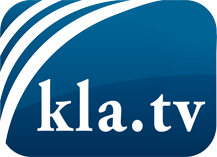 ce que les médias ne devraient pas dissimuler...peu entendu, du peuple pour le peuple...des informations régulières sur www.kla.tv/frÇa vaut la peine de rester avec nous!Vous pouvez vous abonner gratuitement à notre newsletter: www.kla.tv/abo-frAvis de sécurité:Les contre voix sont malheureusement de plus en plus censurées et réprimées. Tant que nous ne nous orientons pas en fonction des intérêts et des idéologies de la système presse, nous devons toujours nous attendre à ce que des prétextes soient recherchés pour bloquer ou supprimer Kla.TV.Alors mettez-vous dès aujourd’hui en réseau en dehors d’internet!
Cliquez ici: www.kla.tv/vernetzung&lang=frLicence:    Licence Creative Commons avec attribution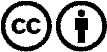 Il est permis de diffuser et d’utiliser notre matériel avec l’attribution! Toutefois, le matériel ne peut pas être utilisé hors contexte.
Cependant pour les institutions financées avec la redevance audio-visuelle, ceci n’est autorisé qu’avec notre accord. Des infractions peuvent entraîner des poursuites.